All Saints Upton CE Primary Religious Education Knowledge OrganiserAll Saints Upton CE Primary Religious Education Knowledge OrganiserYear Five Key Question: Where can we find guidance about how to live our lives?Christianity Church Key Question:  How do people decide what to believe? Summer 1  Year 5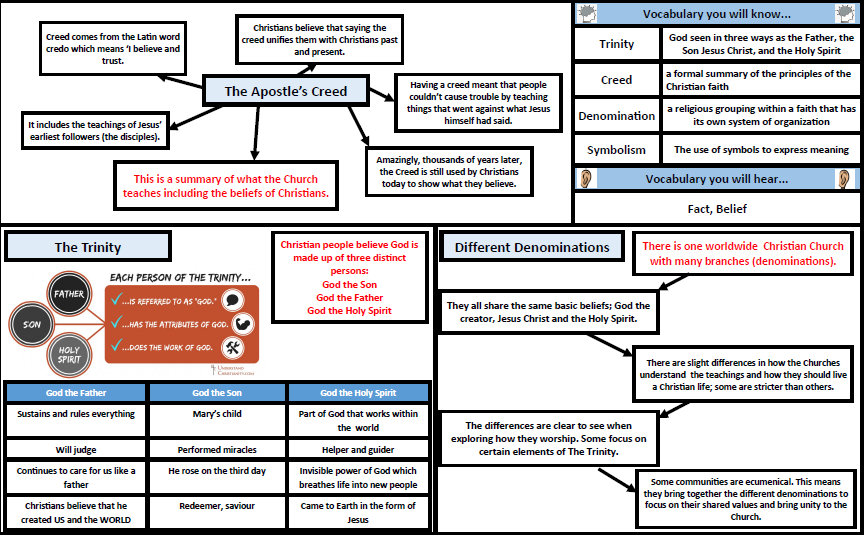 